Викторина«Знатоки витаминов» для детей 5-6 лет.Воспитатель: Кузнецова Н.Н.Цель: Актуализировать тему здорового образа жизни, культуру питанияЗадачи:Обучающие: 1. Расширить у детей старшего дошкольного возраста знания о правилах рационального питания, их роли в сохранении и укреплении здоровья
2. Закрепить знания детей о необходимости наличия витаминов в организмечеловека, о пользе продуктов, в которых содержатся  витамины группы А, В, С,Д.Развивающие задачи: Развивать логическое мышление ,память, речь, сообразительность, способность к умозаключению. Развивать умение работать в группах.Воспитательные задачи: Воспитывать желание вести здоровый образ жизни.Фотоотчёт: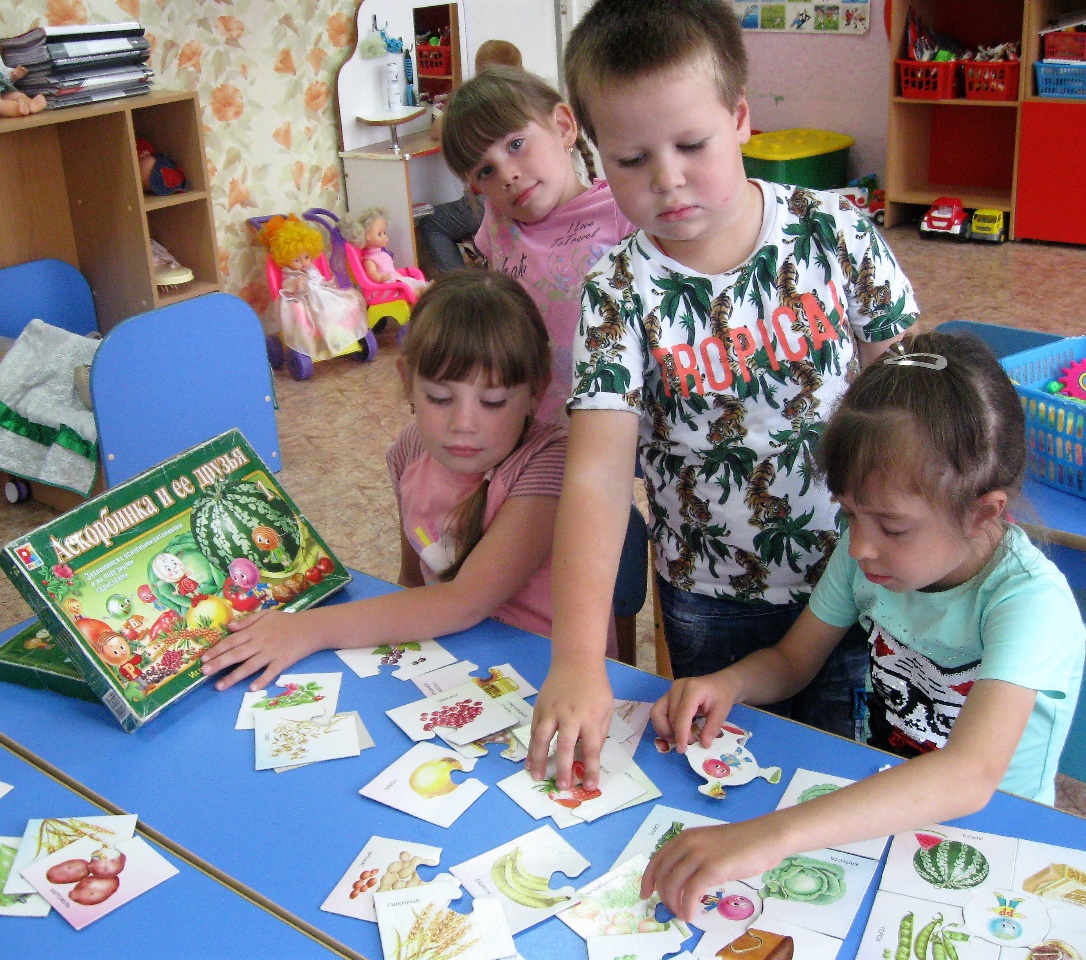 Дидактическая игра: «Аскорбинка и её друзья».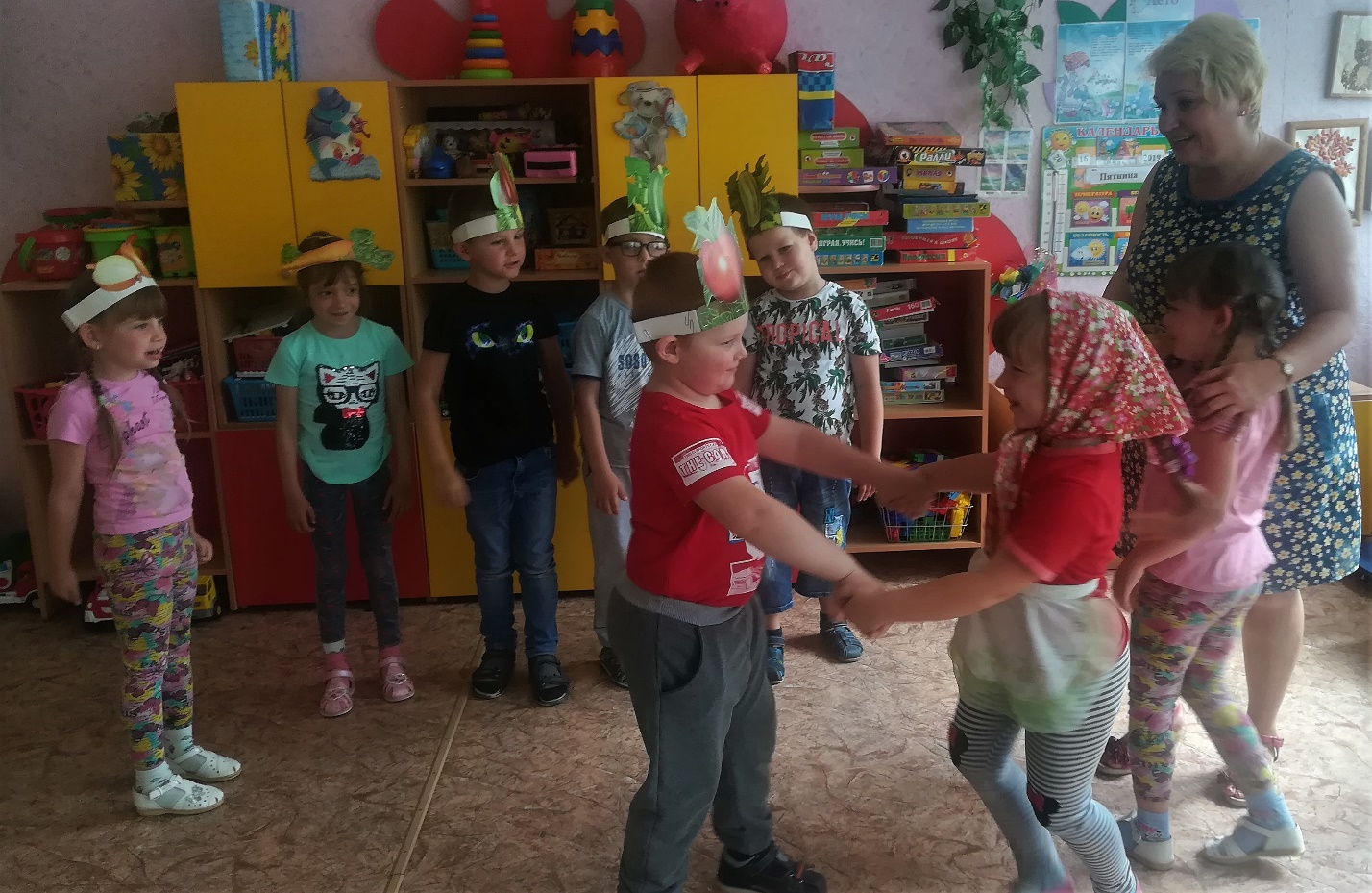 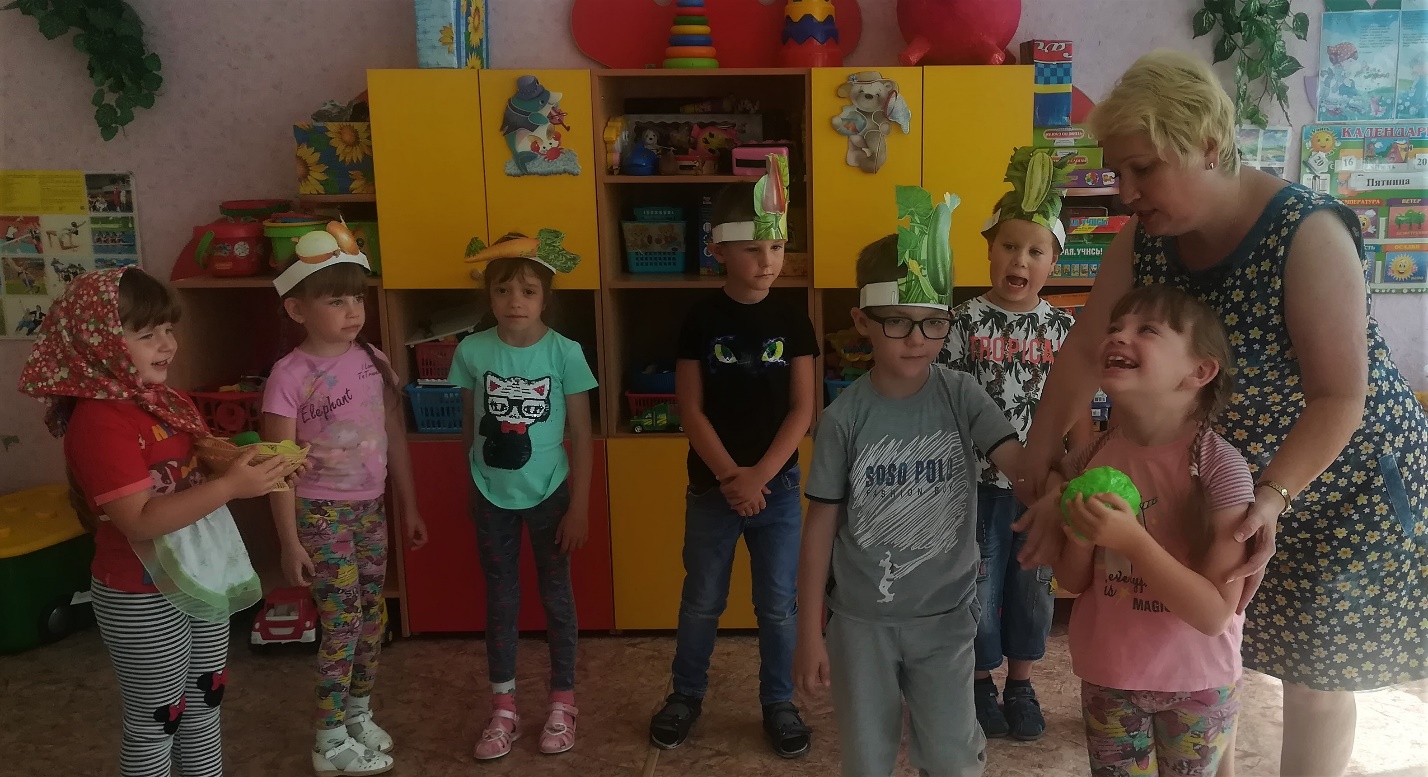 Игровая ситуация: «Хозяйка однажды с базара пришла».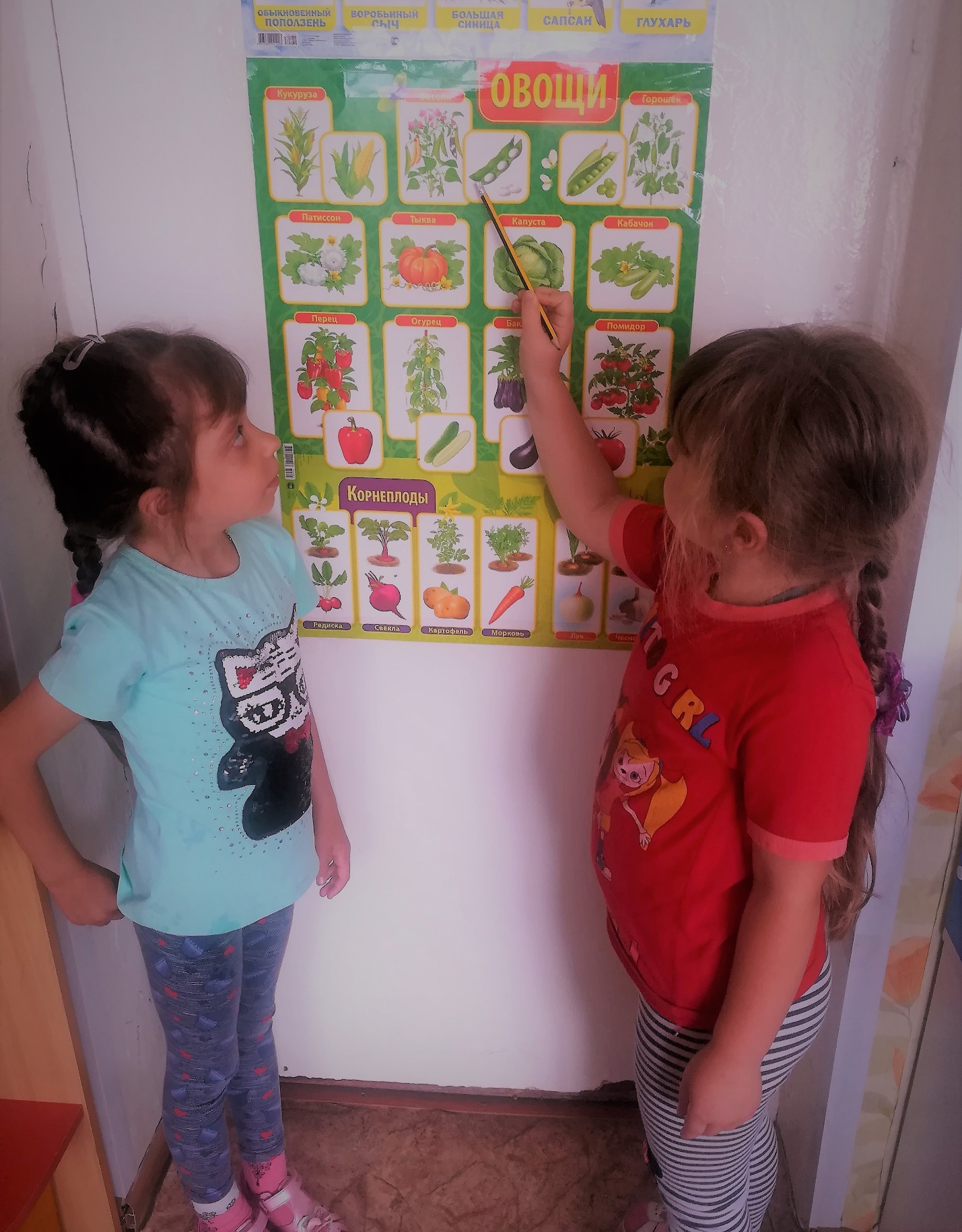 Беседа об овощах и фруктах и их пользе.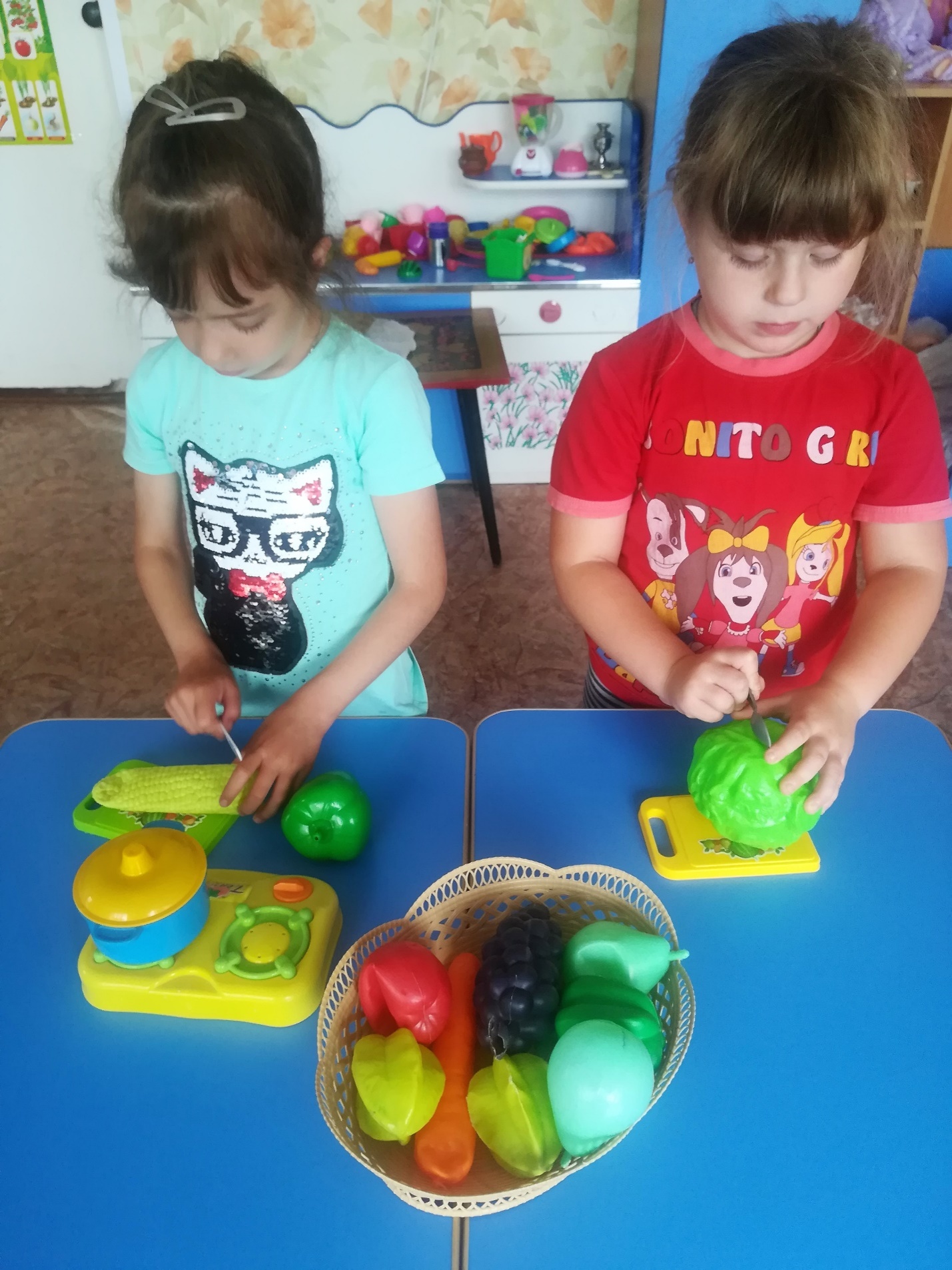 Сюжетно -ролевая игра: «Готовим витаминный салатик».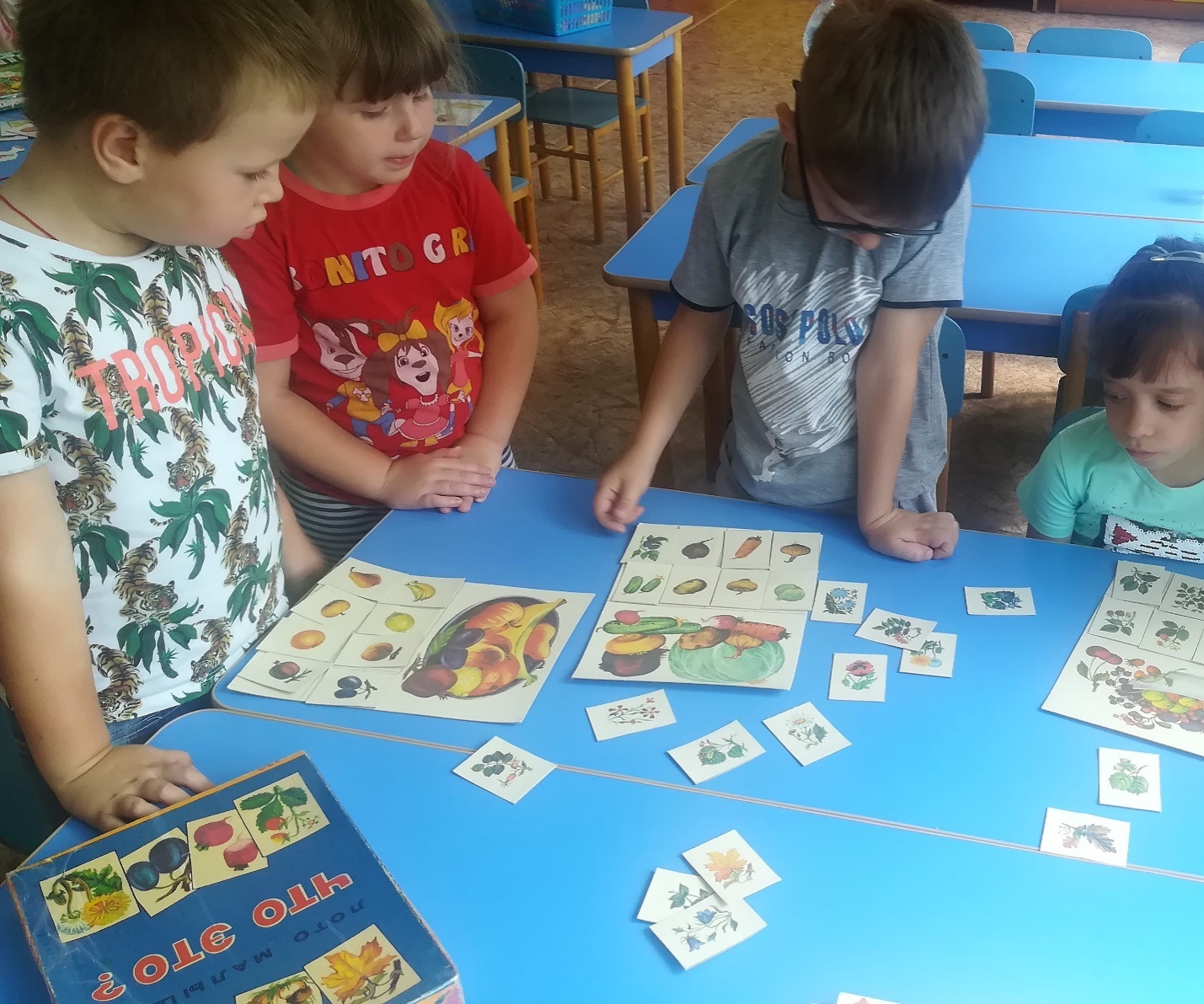 Дидактическая игра: «Пятый лишний».Предварительная работа: Беседа о пользе овощей, фруктов, ягод , рассматривание картинок, их описание. Рисование на тему Овощи и фрукты полезные продукты»;
Выставка детских работ по теме: «Витаминная корзина»;Дидактические игры: «4-й лишний», «Узнай на вкус, запах»«Чудесный мешочек»,«Где живут витамины?»
Материалы и оборудование:.
–  Дидактическая игра «Где живут витамины?»: картинки с изображением продуктов, карточки с названиями витаминов:  А, В, С, Д, муляжи продуктов, предметы ухода за собой, спортивные принадлежности, фартуки, колпачки, нарезанные фрукты, шпажки для фруктовых канапе , презентация "Где живут витамины?"Ход викторины:

«Человеку нужно есть

 Чтобы встать и чтобы сесть.

 Чтобы прыгать, кувыркаться,

  Песни петь, дружить, смеяться,

  Чтоб расти и развиваться

  И при этом не болеть,

  Нужно правильно питаться

  С самых юных лет уметь»

Сегодня у нас конкурс-викторина «Знатоки витаминов». Мы устроим соревнование и узнаем, какая из  команд является лучшим знатоком здорового питания. Предлагаю вам, дорогие ребята проявить свои умения и знания в конкурсе.А члены жюри будут внимательно следить за вашими ответами и оценивать каждое задание, в конце наше уважаемое жюри подведёт итоги конкурса.  Для подведения итогов я подготовила карточки с рисунком яблока, за каждый ответ команда получает карточку. У какой команды будет больше яблок, та и победит. 
Наша игра начинается с приветствия команд. Участники игры представляют свою команду.

Представление команд
В викторине участвуют 2 команды:1 команда «Фруктики»Девиз: Фрукты очень нам полезны.Это детям всем известно.2 команда «Овощата»Девиз: Помидоры ,огурцы, репа и морковка.Помогают нам всегда сильным быть и ловким.Ну а теперь, когда команды представились, начинаем нашу игру.Тема нашей игры выбрана неспроста, мы узнали много интересного о витаминах, в каких продуктах они находятся, что можно из них приготовить. Чтобы вы вспомнили, предлагаю 

Первый конкурс. «Разминка»Предлагаю я командамВ этот конкурс поиграть.На серьёзные вопросыВам придётся отвечать.Вопросы для команды «Фруктики»: (задаю вопрос и бросаю мяч каждому игроку команды)

- Какой сок готовят из яблок? (яблочный)
из груш, персиков, абрикосов, винограда, апельсинов?-Как называется напиток из ягод?- Какой морс можно приготовить из ягод брусники?(из ягод клюквы, из смородины?)Вопросы для команды «Овощата»:- Где собирают урожай овощей?- От какого овоща щиплет глаза?- Где больше всего витаминов?- Что посадил дед в сказке?- Каким овощем пользовались русские красавицы, чтобы навести румяна на щёчках?- Какой овощ нужен детям для роста?- Как называется сок из тыквы?-У какого овоща самые крупные семена?- Что нужно кушать, чтобы хорошо видели глазки?- Почему полезны овощи и фрукты?(в них много витаминов)Второй конкурс. «Загадки во саду ли, в огороде?»Я очень люблю загадки. А вы, ребята? (да) Если отгадаете, то увидите ответ на экране.Рослые ребятки, улеглись на грядке,Все ребятки молодцы и зовутся … (огурцы)Слайд № 1.(картинки с овощами открываются поочерёдно после отгадки )* * *Мы в теплицу посадили,Поливали и рыхлили.На кустах плоды висят,Красненьким бочком горят. . .(помидоры)* * *Красная девица родилась в темнице,Выкинула косу за окошко ловко.Наступает осень, выдернут … (морковку)* * *Кругленькие братцы в домике томятся,В домике зелёном им совсем не плохо.Варят их в бульоне и зовут … (горохом)* * *Никого не огорчаю,А всех плакать заставляю. . . (лук)- Ребята, как назвать одним словом все эти картинки? (овощи) ( Слайд №1)Слушайте остальные загадкиЭтот плод продолговатый,Витаминами богатыйЕго варят, его сушат.Называется он … (груша)(Слайд №2)* * *Он с оранжевою кожей,Что на солнышко похоже.А под кожей – дольки,Посчитали, сколько?Дольку каждому дадим,Все по долечке съедим. (апельсин)* * *Круглое, румяное,Я расту на ветке.Любят меня взрослые,И маленькие детки. (яблоко)* * *Среди листьев изумрудныхЗреет много гроздей чудных.Они из ягод состоят,У них чудесный аромат,И мы зовём их … (виноград)* * *Хоть и кислый он,В чай положим мы … (лимон)- Ребята, как назвать одним словом все эти картинки? (фрукты) (Слайд №2)- Все овощи и фрукты содержат очень много полезных веществ. Когда мы их едим, то наш организм получает большой запас витаминов, чтобы мы были здоровыми, сильными и не болели. Витамины как солдаты охраняют наш организм от злых вредных микробов и разных болезней- Витаминов много, но самые главные А, В, С, Д.- Ребята, а вы знаете, где живут витамины? (Ответы детей)Витамины живут в овощах, фруктах, ягодах и других продуктах.- Чтобы у вас были всегда зоркие, здоровые глазки какой нужен витамин? (вит. А)- А живет он в оранжевых и красных овощах и фруктах.- Как вы думаете в каких?- Для того, чтобы ваш организм был как крепость, не подпускал злых микробов и не позволял им заразить вас болезнями очень нужен витамин С. Он ребята живет во всем кислом. Как вы думаете, в каких продуктах питания мы можем найти витамин С? (Ответы детей).И сейчас мы поиграем в игру"Где живут витамины"Третий конкурс. Игра «Где живут витамины А и С?»Правила игры: каждая команда на столе выбирает картинки с изображением продуктов, в которых содержатся витамины, "А" или "С" и объясняют, чем они помогают нашему организму.(от каждой команды выступление-стихотворение о пользе своего витамина)Витамин АПомни истину простую –Лучше видит только тот ,Кто жует морковь сыруюИли сок морковный пьет.(Слайд № 3)Витамин СОт простуды и ангиныПомогают апельсины,Ну а лучше съесть лимон,Хоть и очень кислый он.(Слайд № 4)Четвёртый конкурс.Конкурс капитанов. Игра «Где живут витамины В и Д?»Приглашаются капитаны команд.Задание для первого капитана.- Посмотрите на экран и назовите витамин, который содержится в этих продуктах и какую пользу приносит он для нашего организма? (на экране 4 продукта, содержащих витамин "В")(Слайд № 5)Витамин ВОчень важно спозаранкуЕсть за завтраком овсянку.Черный хлеб полезен нам,И не только по утрам.- Витамин В помогает работать нашему сердцу. Его можно найти в молоке, мясе, хлебе, овсянке.Задание для второго капитана (на экране 4 продукта, содержащих витамин Д) аналогичное задание.(Слайд № 6)Витамин ДРыбий жир всего полезней ,Хоть противный – надо питьОн спасает от болезней,Без болезней – лучше жить!Витамин Д - важен для развития костей и зубов у детей.- Ребята, что нужно делать, чтобы быть здоровым? ( заниматься физкультурой, делать зарядку, закаляться, правильно питаться, соблюдать режим дня, следить за чистотой, употреблять в пищу витамины).
- Значит, вы сами можете помочь себе укрепить здоровье.
- И следующее заданиеПятый конкурсДинамическая пауза.Игра-соревнование. «Выбери предметы, полезные для здоровья»На столе разложены предметы: предметы ухода за собой ,спортивные принадлежности, полезные и вредные продукты . Каждый участник команд должен выбрать полезный предмет и принести в корзинку для своей команды, победит та команда, которая не ошибётся.Чтоб здоровым оставаться, нужно правильно питаться.- И вот пришло время для последнего творческого задания.Шестой конкурс «Приготовление десертов».  Мы будем готовить канапе-маленький бутерброд из нарезанных кусочков фруктов.                              - Кто скажет, какое действие вы будете выполнять первым? (Ответы детей: «Мыть руки»).- Правильно. (Дети идут мыть руки).- Вспоминаем, какие следующее трудовые действия нужно выполнить? (Обратить внимание на схему: одеть фартуки, колпачки).- Ребята, шпажки острые, вспомните правила безопасности.             - Не забываем, что вы работаете в команде, и вам надо закончить работу одновременно, канапе делайте аккуратные, красивые, из разных фруктов. Можно помогать товарищам по команде.- Готовые десерты выставляйте на стол для угощений, соблюдая чистоту и аккуратность.- Приступаем к работе! (В процессе работы  подхожу к детям и оказываю необходимую помощь, подсказываю, поддерживаю). Каждая команда представляет своё блюдо.- Дорогие участники конкурса, какие вы умницы, как много вы знаете о витаминах. Настало время подвести итоги нашего КВН (жюри подводит итог)Спасибо всем участникам, жюри и зрителям. А сейчас мы предлагаем всем. Пройти на дегустацию.